Future of Teaching and Learning Conference: 
AI Applications in Project Management and beyondPaper Proposal TemplateNote: Please fill in the information between squared brackets [   ].  Delete when not applicable.The abstract itself (excluding keywords, references, acknowledgments and biographical details) should not exceed 1000 words.[Title]Keywords: [1-4 keywords ][Author (Name Surname), Department (if applicable), Institution, City,  Country] NOTE: No further information or detail should be included.  Add as many author lines as needed.Corresponding author: [Name Surname]Corresponding author’s email: [email address]Structured Abstract: Relevance of topic:[      ]Theoretical background:[      ]Design/methodology:[      ]Findings and limitations:[      ]Contribution to theory:[      ]Limitations/implications:[      ]Contributions to practice:[      ]Originality/value of paper:[      ]References:[      ]Acknowledgements:[      ]Author(s) bio(s):[      ]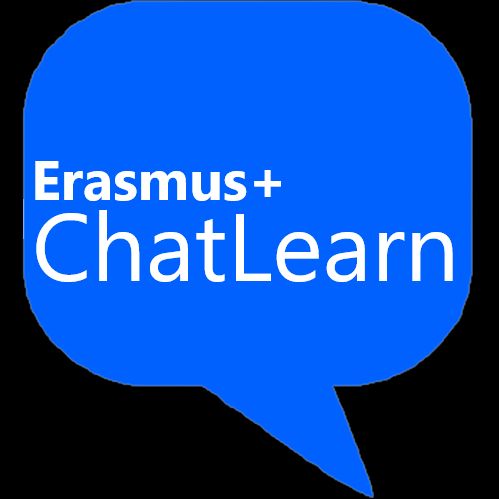 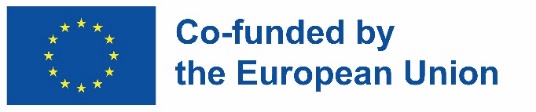 